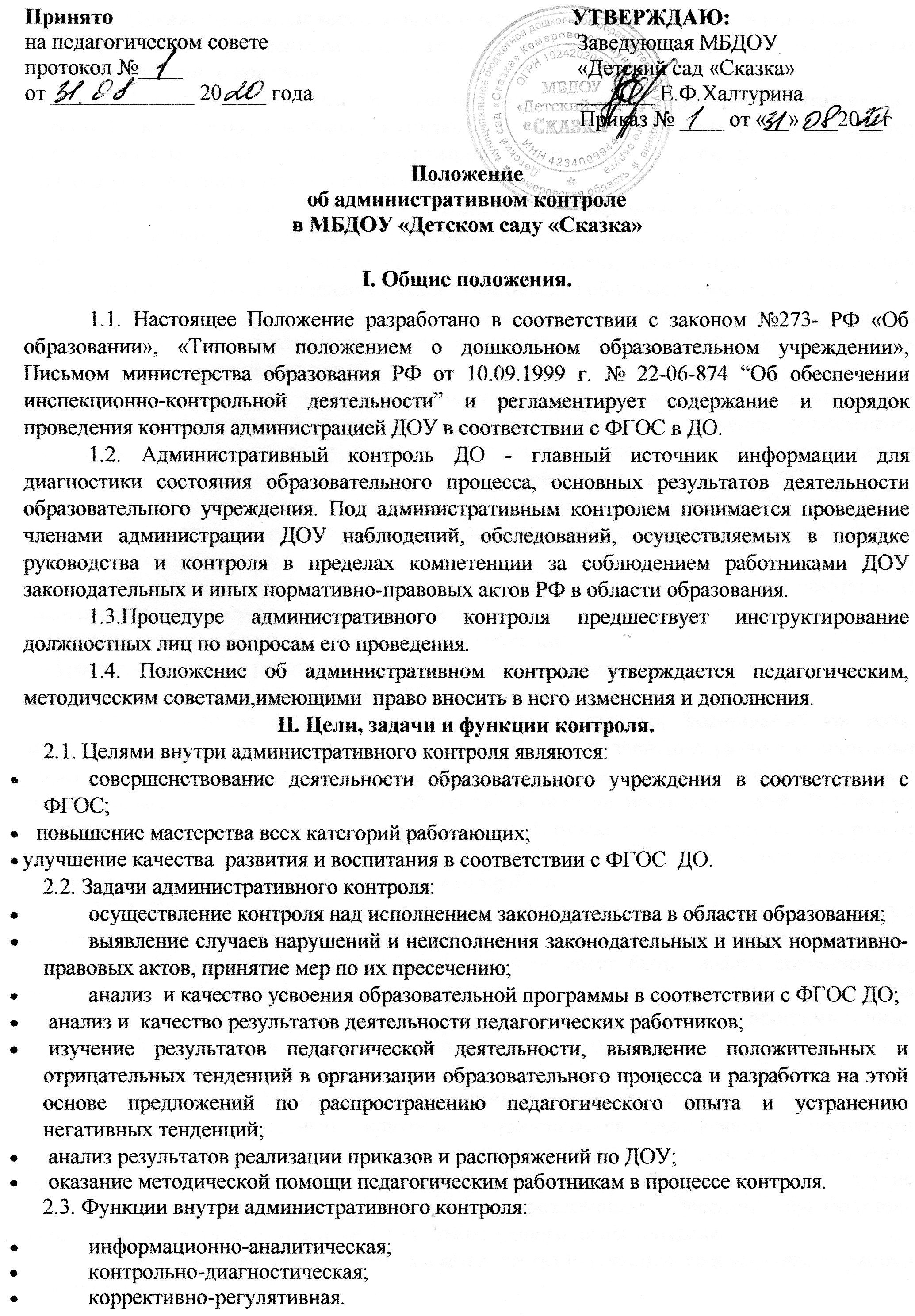 III. Организационные виды, формы и методы административного контроля3.1. Контрольная деятельность может осуществляться в виде плановых,  оперативных проверок и текущего контроля.3.1.1. Контрольная деятельность в виде плановых проверок проходит в соответствии с утвержденным планом-графиком, который обеспечивает периодичность и исключает нерациональное дублирование в организации проверок и доводится до членов педагогического коллектива в начале учебного года.3.1.2. Контрольная деятельность в виде оперативных проверок осуществляется для установления фактов и проверки сведений о нарушениях, указанных в обращениях родителей (законных представителей) или других граждан, организаций, урегулирования конфликтных ситуаций в отношениях между участниками образовательного процесса.3.2. По совокупности вопросов, подлежащих проверке, плановый контроль проводится в виде тематических (одно направление деятельности) или комплексных проверок (два и более направлений).3.2.1. Тематический контроль проводится по отдельным проблемам деятельности Учреждения. Тематический контроль направлен не только на изучение фактического состояния дел по конкретному вопросу, но и на внедрение новых образовательных  и здоровьесберегающих технологий, форм и методов работы, опыта работников ДО.Темы контроля определяются в соответствии с годовым планом работы Учреждения на основании проблемно-ориентированного анализа работы Учреждения по итогам предыдущего учебного года.3.2.2. Одной из форм тематического контроля является персональный контроль. В ходе персонального контроля проверяющий  изучает:— уровень знаний работника в области его компетенции;— уровень исполнения работником его должностных обязанностей;— результаты деятельности работника ДО и пути их достижения.3.2.3. Одной из форм комплексного контроля является фронтальный контроль. Фронтальный контроль проводится с целью получения полной информации о состоянии образовательного процесса. Фронтальный контроль предусматривает проверку в полном объеме педагогической работы в одной группе в течение нескольких дней. Эта форма контроля позволяет получить всестороннюю информацию о выполнении программы воспитания в целом, дает материалы для глубокого педагогического анализа, выводов и помогает определить дальнейшие направления в работе.3.2.4. Текущий  контроль направлен на изучение вопросов, требующих постоянного контроля,  контроля не реже  одного раза в квартал,  контроля не реже одного раза в месяц. 3.2.5. Методами административного контроля могут быть:  анализ документации, обследование, наблюдение, экспертиза, анкетирование, тестирование, опрос  участников образовательного процесса, контрольные срезы освоения образовательных программ и иных правомерные методы, способствующие достижению цели контроля.IV. Организация административного  контроля4.1. Административный  контроль осуществляется заведующим дошкольным образовательным учреждением и его заместителями, старшей медсестрой, к контролю могут привлекаться  руководители методических объединений, творческих групп, другие специалисты -  в рамках полномочий, определенных приказом руководителя образовательного учреждения и согласно утвержденного плана контроля.4.2. Контрольная деятельность является составной частью годового плана работы Учреждения.4.3. Заведующий не позднее, чем за 2 недели издает приказ о сроках и теме предстоящего тематического или комплексного контроля, устанавливает срок предоставления итоговых материалов, назначает ответственного, доводит до сведения проверяемых и проверяющих план-задание предстоящего контроля.4.4. План-задание предстоящего контроля составляется заведующим либо заместителем заведующей по УВР. План-задание определяет вопросы конкретной проверки и должен обеспечить достоверность и сравнимость результатов контроля для подготовки итогового документа.4.5. Периодичность и виды контрольной деятельности определяются необходимостью получения объективной информации о реальном состоянии дел и результатах деятельности работников ДО. Нормирование и тематика проверок находятся в исключительной компетенции заведующего Учреждением.4.6. Основания для должностного контроля:— план-график контроля;— задание руководства органа управления образованием - проверка состояния дел для подготовки управленческих решений (которое должно быть документально оформлено);— обращение физических и юридических лиц по поводу нарушений в области образования — оперативный контроль. 	 4.7. Продолжительность тематических или комплексных (фронтальных) проверок не должна превышать 3—10 дней, с посещением не более 5 занятий, исследованием режимных моментов и других мероприятий. 	 4.8. Работник должен быть предупрежден о проведении плановой проверки заранее.  	4.9. При проведении оперативных (экстренных) проверок педагогические и другие работники могут не предупреждаться заранее.Экстренным случаем считается письменная жалоба родителей (законных представителей) на нарушение прав воспитанника, законодательства об образовании, а также случаи грубого нарушения законодательства РФ, трудовой дисциплины работниками Учреждения. 	 4.10. Результаты тематического и комплексного контроля оформляются в виде  справки о результатах контроля. Итоговый материал должен содержать констатацию фактов, выводы и при необходимости предложения. 	 4.11.  Текущий контроль фиксируется в виде констатации фактов  в картах контроля (анализа, наблюдения). По результатам текущего контроля в картах оформляются  выводы и рекомендации, либо составляется аналитическая справка.  	4.12. Информация о результатах должностного контроля  доводится до работников Учреждения в течение 7 дней с момента завершения проверки.  4.13. Проверяющие и проверяемые после ознакомления с результатами тематического (комплексного) контроля  должны поставить подписи  под итоговыми документами. При этом проверяемые имеют право сделать запись о несогласии с результатами контроля в целом или по отдельным фактам и выводам. Если нет возможности получить подпись проверяемого, запись об этом делает председатель комиссии, осуществляющий проверку, или заведующий Учреждением.  4.14. По итогам контроля (в зависимости от его видов, формы, целей, задач, а также с учетом реального положения дел):—проводятся заседания Педагогический Совет, производственные  собрания, рабочие совещания с работниками ДО;— сделанные замечания и предложения фиксируются в документации согласно номенклатуре дел Учреждения;— результаты контроля могут учитываться при аттестации педагогических работников, но не являются основанием для заключения аттестационной комиссии. 4.15. Заведующий Учреждением по результатам контроля принимает следующие решения:— об издании соответствующего приказа;— об обсуждении итоговых материалов контроля коллегиальным органом;— о повторном контроле с привлечением определенных специалистов (экспертов);— о привлечении к дисциплинарной ответственности должностных лиц, педагогических и других работников;— о поощрении работников и др. 4.16. О результатах проверки сведений, изложенных в обращениях родителей, а также в обращении и запросах других граждан и организаций, сообщается им в установленном порядке и в установленные срокиV. Примерный перечень вопросов, подлежащих административному  контролю  	5.1.  Заведующая ДО и (или) по его поручению заместитель руководителя,  другие специалисты в рамках полномочий, определенных приказом руководителя образовательного учреждения,  вправе осуществлять должностной контроль результатов деятельности работников по вопросам:- осуществления государственной политики в области образования в соответствии ФГОС ДО и Закона «Об образовании»;- использования финансовых и материальных средств в соответствии с нормативами и по назначению;- реализации утвержденной  образовательной  программы в соответствии ФГОС ДО;- использование предметно пространственной среды в целях развития воспитанников:- использования методического обеспечения в образовательном процессе;- соблюдения календарных планов;- соблюдения Устава, правил внутреннего трудового распорядка и иных локальных актов образовательного учреждения;- соблюдения требований СанПиН;- другим вопросам в рамках компетенции проверяющих лиц.VI. Права участников должностного контроля 	6.1. При осуществлении контрольной деятельности проверяющий имеет право:— знакомиться с документацией в соответствии с должностными обязанностями работника ДОУ, его аналитическими материалами;— изучать практическую деятельность педагогических работников через посещение и анализ занятий, других мероприятий с детьми, наблюдение режимных моментов;— делать выводы и принимать управленческие решения.   	6.2. Проверяемый работник ДОУ имеет право:— знать сроки контроля и критерии оценки его деятельности;— знать цель, содержание, виды, формы и методы контроля;— своевременно знакомиться с выводами и рекомендациями проверяющих;— обратиться в конфликтную комиссию профсоюзного комитета Учреждения или вышестоящие органы управления образованием при несогласии с результатами контроля.VII. Ответственность    Члены комиссии, занимающейся контрольной деятельностью в Учреждении, несут ответственность:за достоверность излагаемых фактов, представляемых в справках по итогам контроля;за тактичное отношение к проверяемому работнику во время проведения контрольных мероприятий;за качественную подготовку к проведению проверки деятельности работника;за ознакомление работника с итогами проверки до вынесения результатов на широкое обсуждение;за обоснованность выводов по итогам проверки.VIII. Делопроизводство 	8.1.  Справка по результатам тематического  и комплексного контроля должна содержать в себе следующие разделы:— вид контроля;— форма контроля;    — тема проверки;— цель проверки;        — сроки проверки;   — состав комиссии;— результаты проверки (перечень проверенных мероприятий, документации и пр.);— положительный опыт;— недостатки;— выводы;— предложения и рекомендации;— подписи членов комиссии;— подписи проверяемых.8.2. По результатам  тематического  и комплексного контроля заведующий Учреждением издает приказ, в котором указываются:— вид контроля;— форма контроля; — тема проверки;        — цель проверки;        — сроки проверки;— состав комиссии;       — результаты проверки;     — решение по результатам проверки;— назначаются ответственные лица по исполнению решения;— указываются сроки устранения недостатков;— указываются сроки проведения повторного контроля;— поощрение и наказание работников по результатам контроля.8.3. По результатам оперативного контроля проводится собеседование с проверяемым, при необходимости — готовится сообщение о состоянии дел на административное совещание,  Педагогический Совет, Общее собрание.